Učivo I.B (23. 3. – 27. 3. 2020)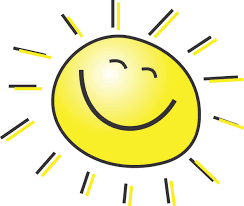 ČJ: Slabikář do s. 77 vč., procvičování čtení         Písanka do s. 22 vč. M: Pracovní sešit - dokončit        Procvičovací sešit – dokončitPRV: do s. 13 vč.AJ: upevňovat a procvičovat slovní zásobu Pets